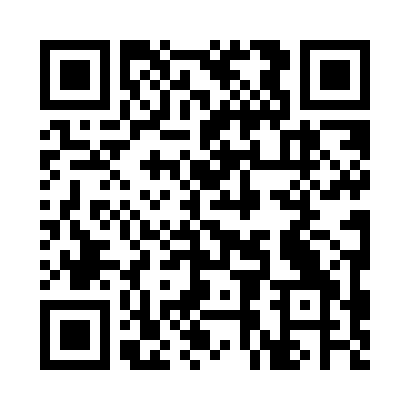 Prayer times for Stoke on Trent, Staffordshire, UKMon 1 Apr 2024 - Tue 30 Apr 2024High Latitude Method: Angle Based RulePrayer Calculation Method: Islamic Society of North AmericaAsar Calculation Method: HanafiPrayer times provided by https://www.salahtimes.comDateDayFajrSunriseDhuhrAsrMaghribIsha1Mon5:016:421:125:397:449:252Tue4:596:391:125:407:469:273Wed4:566:371:125:427:489:294Thu4:536:351:125:437:509:325Fri4:506:321:115:447:519:346Sat4:476:301:115:457:539:367Sun4:446:271:115:477:559:398Mon4:416:251:105:487:579:419Tue4:386:231:105:497:599:4310Wed4:366:201:105:508:009:4611Thu4:336:181:105:528:029:4812Fri4:306:161:095:538:049:5113Sat4:276:141:095:548:069:5314Sun4:246:111:095:558:089:5615Mon4:216:091:095:578:099:5816Tue4:186:071:085:588:1110:0117Wed4:156:051:085:598:1310:0318Thu4:126:021:086:008:1510:0619Fri4:096:001:086:018:1610:0920Sat4:055:581:086:028:1810:1121Sun4:025:561:076:048:2010:1422Mon3:595:541:076:058:2210:1723Tue3:565:511:076:068:2410:1924Wed3:535:491:076:078:2510:2225Thu3:505:471:076:088:2710:2526Fri3:475:451:066:098:2910:2827Sat3:445:431:066:108:3110:3128Sun3:405:411:066:118:3210:3429Mon3:375:391:066:138:3410:3730Tue3:345:371:066:148:3610:40